АППЛИКАЦИЯ  «ЧЕРЕПАШКА»Нам понадобятся: шаблон черепашки, цветная бумага, ножницы, клей-карандаш, линейка и умелые ручки.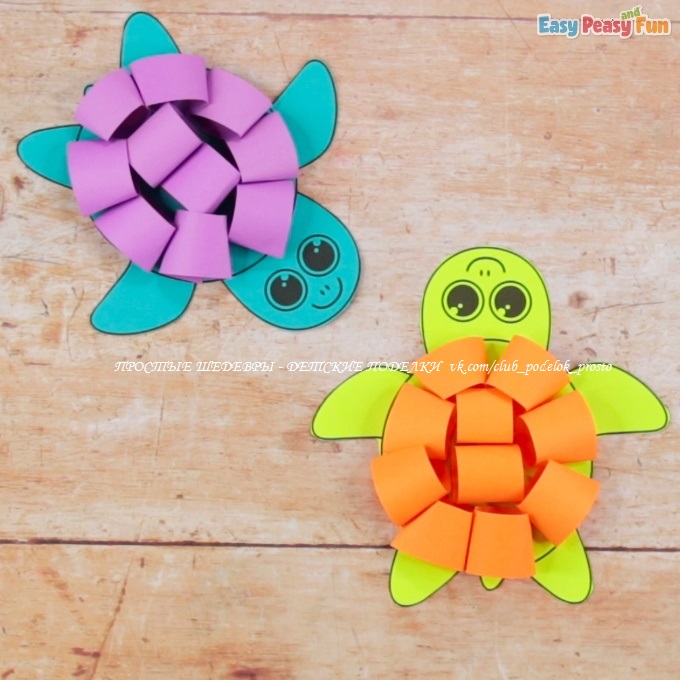 Из цветной бумаги нарежьте полоски шириной 1- 1,5 см и длиной 10 см.Из цветного картона, по шаблону, вырезаем  «тело» черепашки.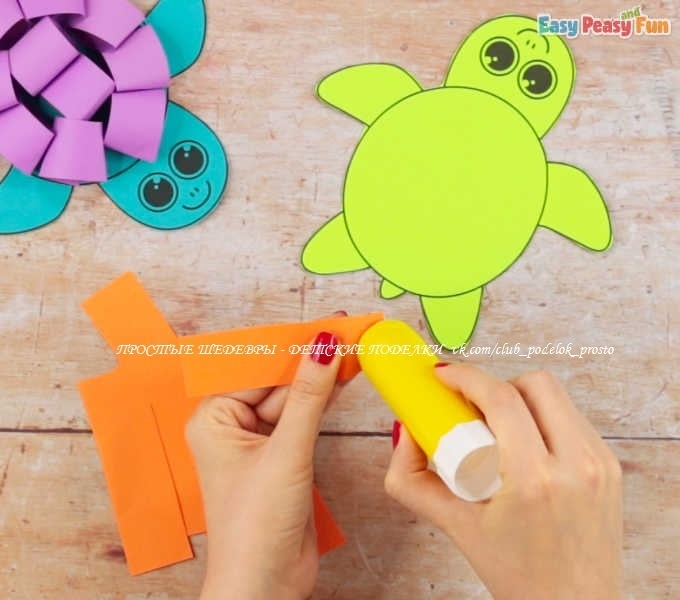 Намазываем конец полоски клеем.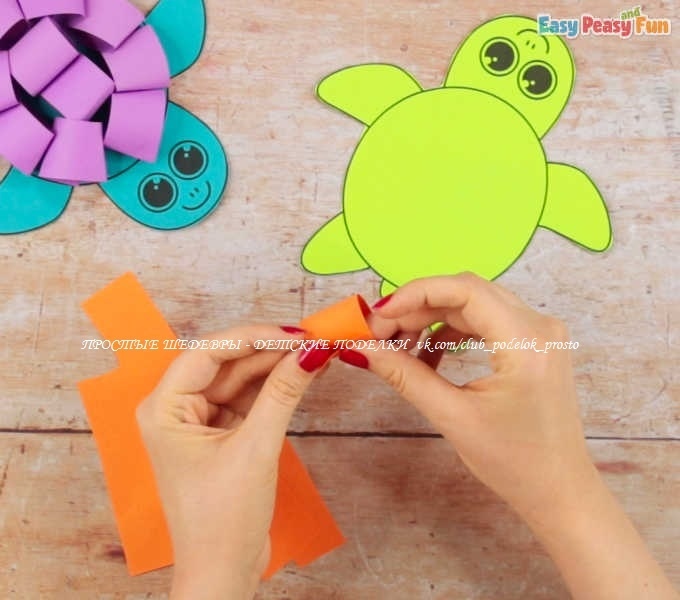 Соединяем полоску в кольцо. Так же делаем кольца из остальных полосок.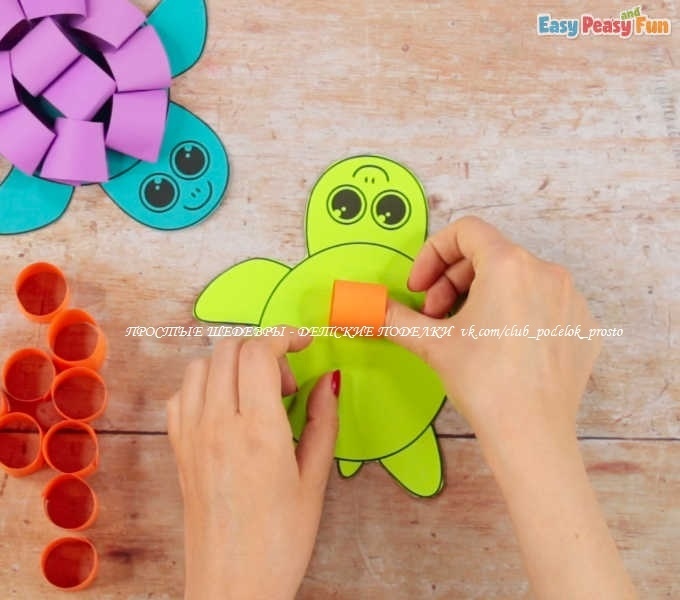 Приклеиваем кольцо к «телу» черепашки.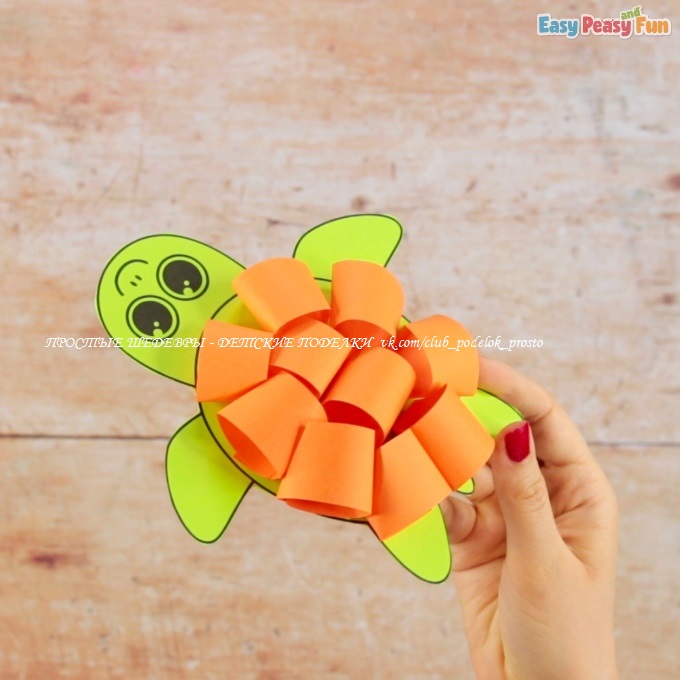 Поочередно приклеиваем все кольца.Наша черепашка готова!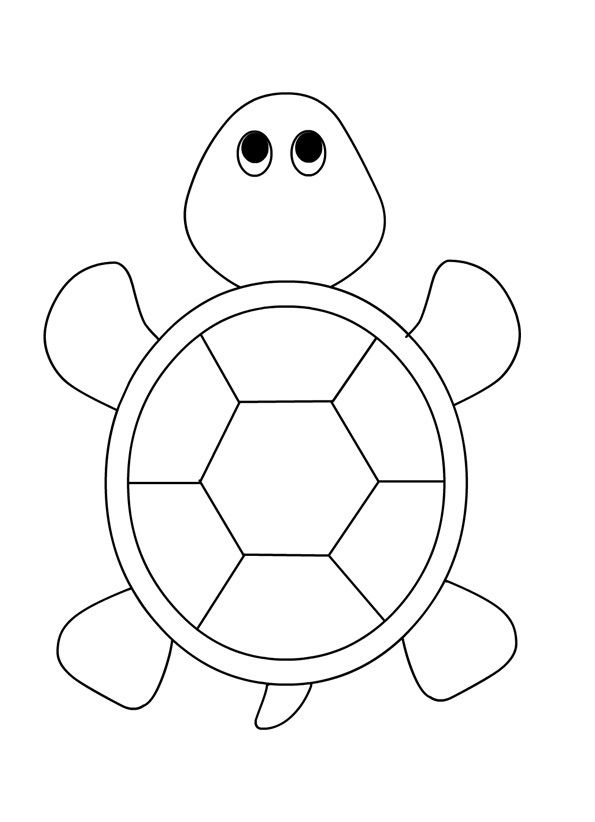 